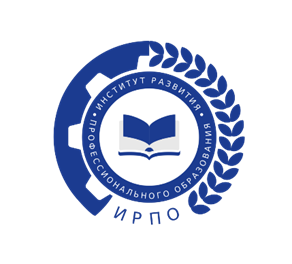 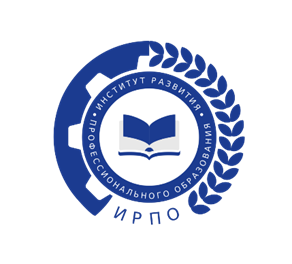 ИНСТРУКЦИЯ             по РЕГИСТРАЦИИ ПОЛЬЗОВАТЕЛЕЙ В ТИКЕТ – СИСТЕМЕ.Чтобы зарегистрироваться пользователю в тикет-системе, необходимо перейти по ссылке: https://hd.firpo.ru/  (рисунок 1).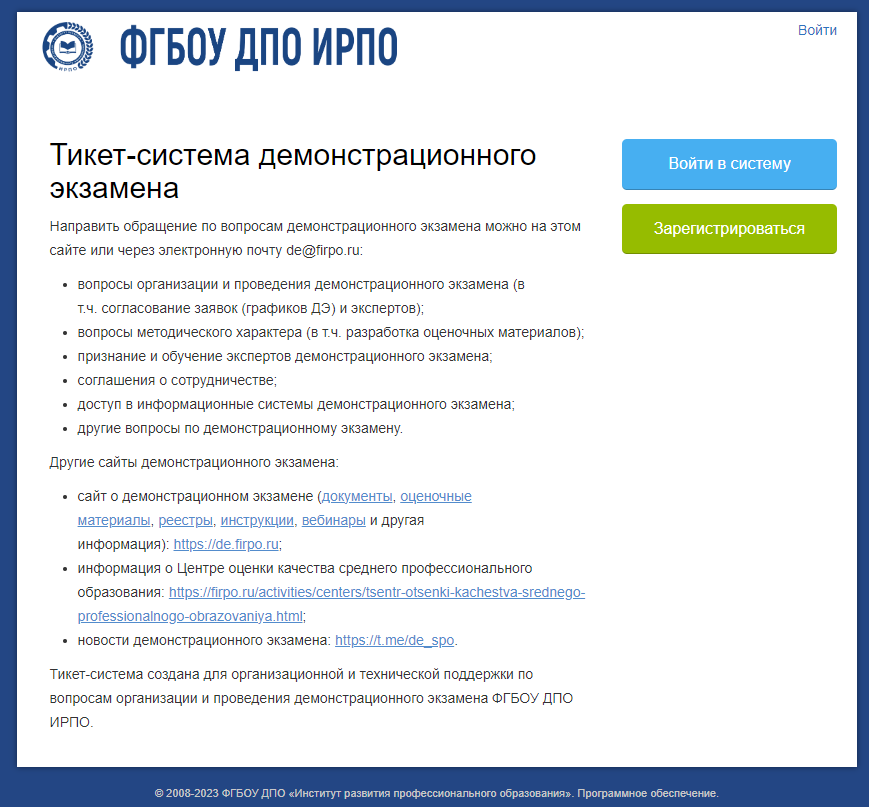 Рисунок 1 – Сайт регистрации В данном окне на главной странице выбрать «Войти в систему» или «Зарегистрироваться» (рисунок 2):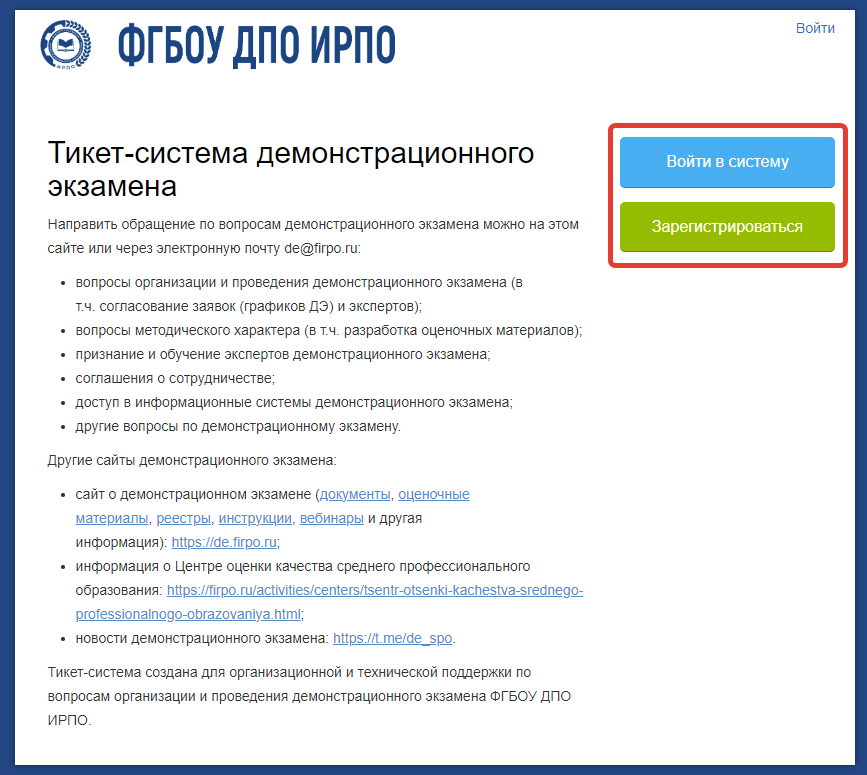 Рисунок 2 – Главная страницаВ новом окне появляется форма (рисунок 3), где необходимо выбрать 
«Создать учетную запись»: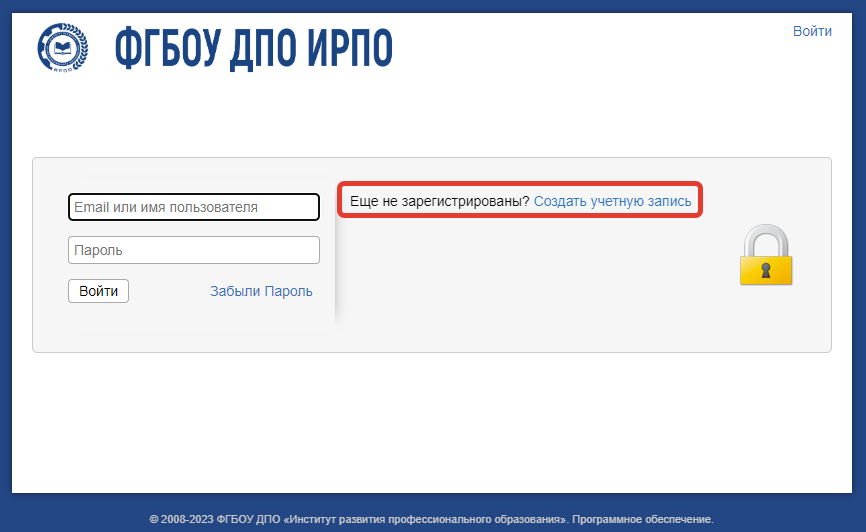 Рисунок 3 – Создание учетной записиВ указанной форме все поля со знаком * обязательны для заполнения 
(рисунок 4):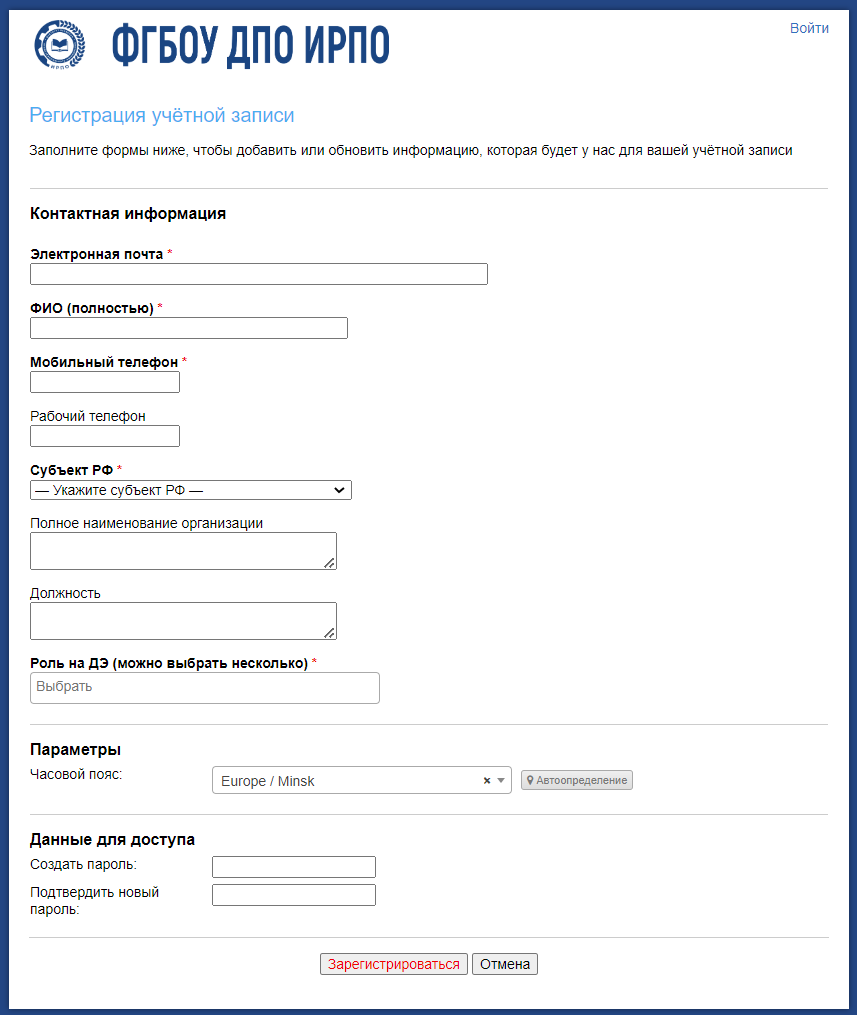 Рисунок 4 – Форма для заполнения со знаком *Пользователь вносит свои данные в следующие графы:- Электронная почта- ФИО полностью- Мобильный телефон- Рабочий телефон (по желанию)- Субъект РФ (выбирается из выпадающего списка (рисунок 5))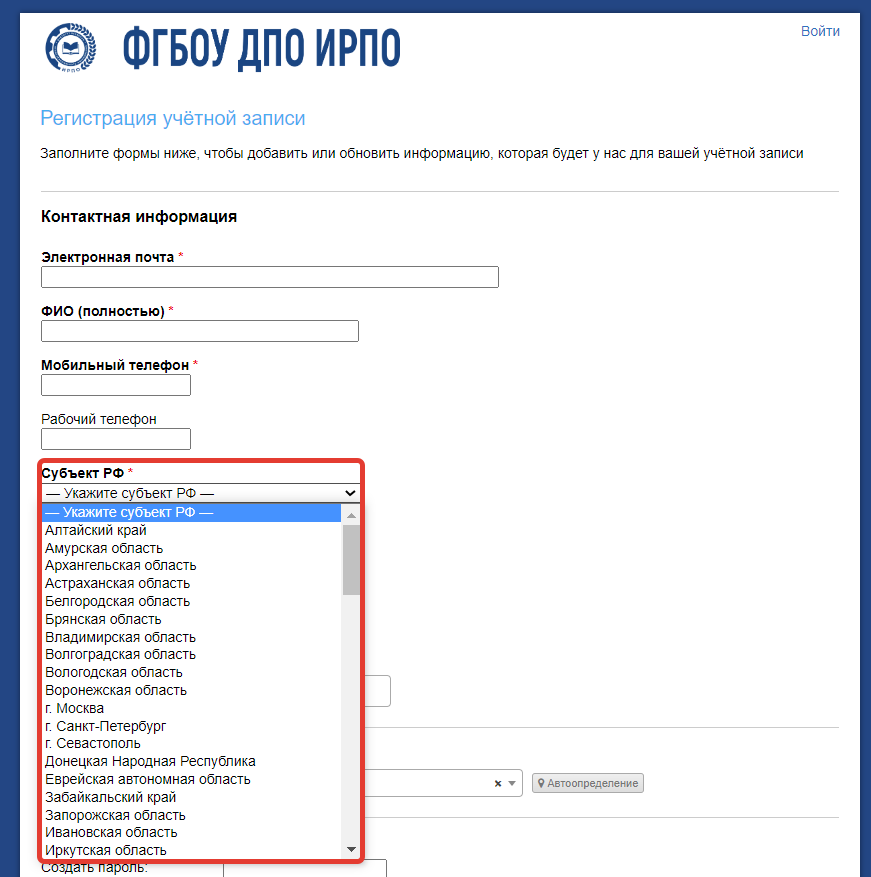 Рисунок 5 – Форма для заполнения- Полное наименование организации (место работы)- Должность- Роль на ДЭ (выбрать «Главный эксперт» или «Эксперт» (рисунок 6))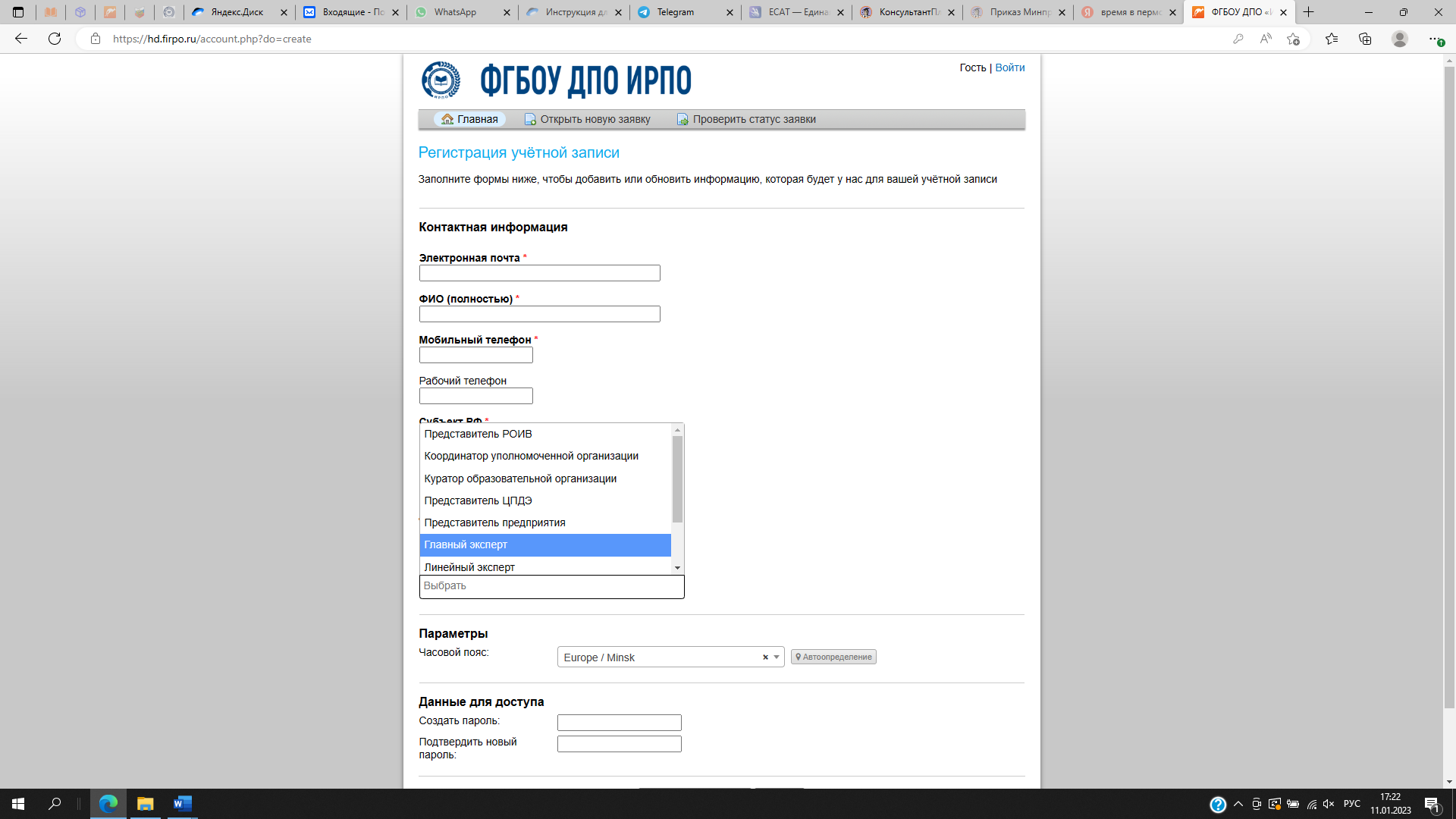 Рисунок 6 – Форма для заполненияПосле заполнения всех обязательных полей пользователь вводит пароль 
для входа в личный кабинет, подтверждает его повторным набором и нажимает кнопку «Зарегистрироваться» (рисунок 7).     Рисунок 7 – Регистрация учетной записиПри создании нового пользователя в тикет-системе создается новая учетная запись. На адрес электронной почты, указанный пользователем при регистрации, приходит письмо-уведомление с темой «Регистрация в тикет-системе 
ФГБОУ ДПО ИРПО», содержащее ссылку для подтверждения учетной записи (рисунок 8).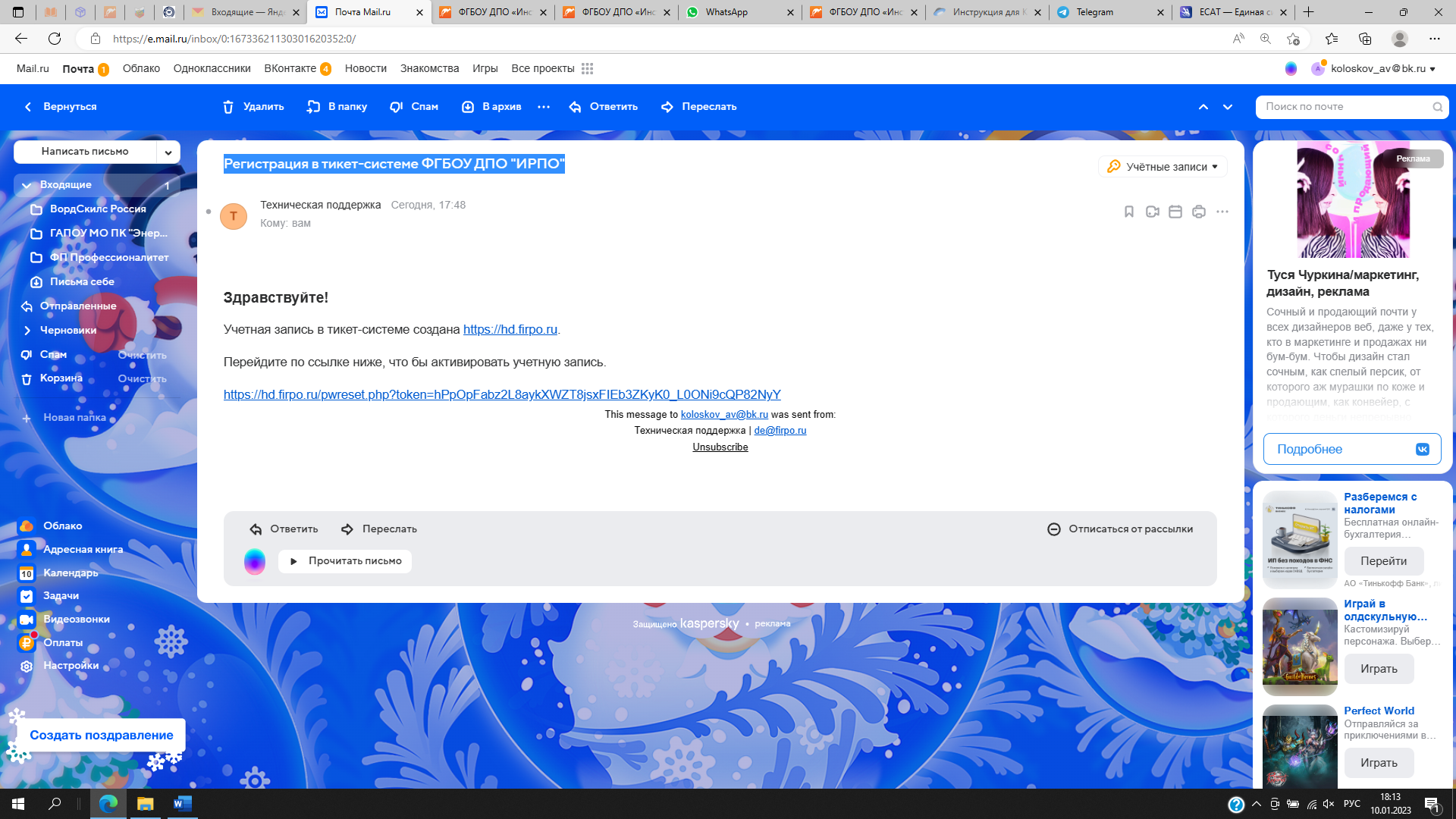 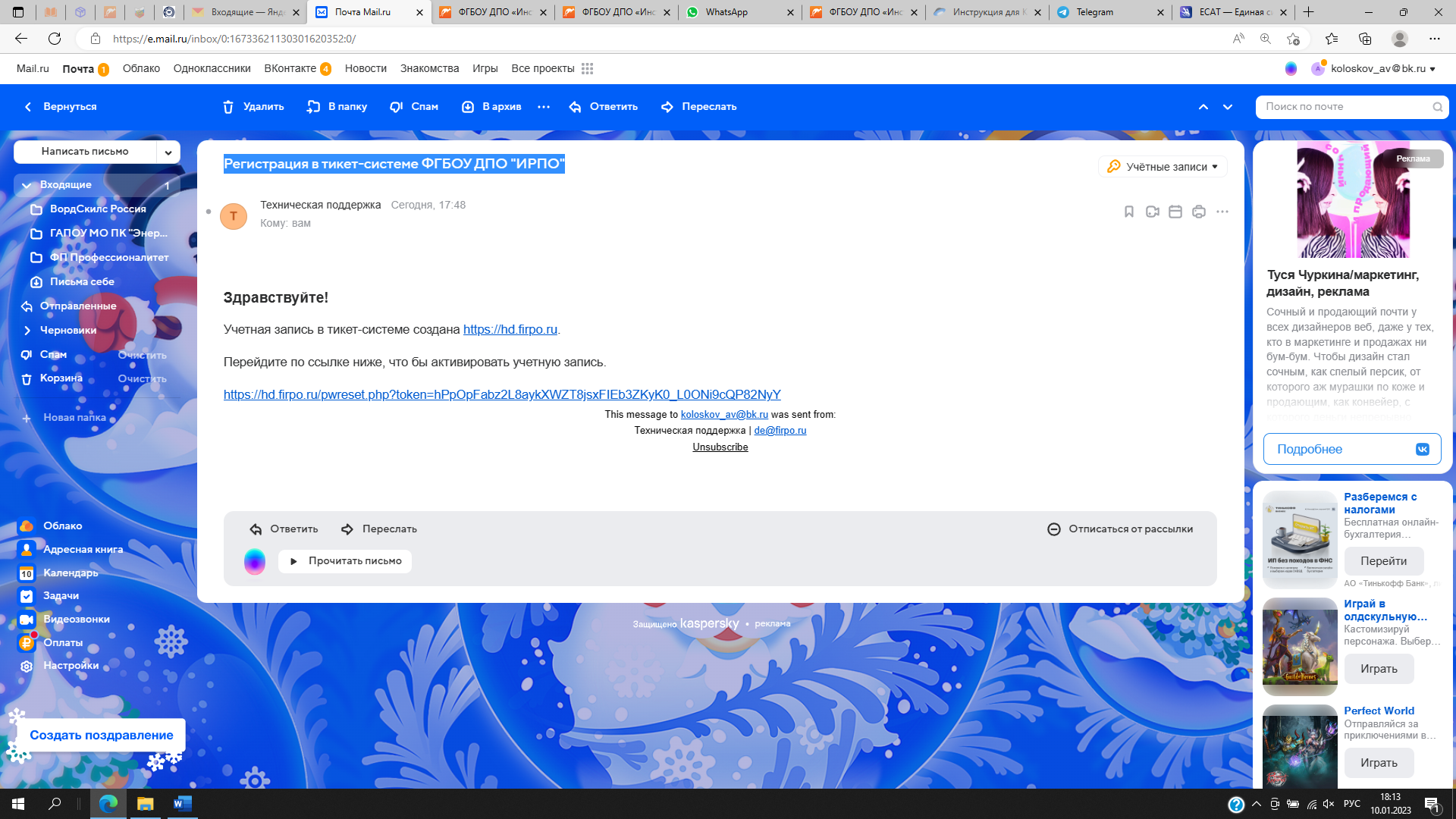 Рисунок 8 – Подтверждение учетной записиВнимание: письмо-уведомление может попасть в папку “Спам”. Письмо-уведомление приходит с почтового адреса: de@firpo.ru. Адрес электронной почты пользователя является логином для входа в тикет-систему.Если после многократных попыток письма не приходят, попробуйте указать при регистрации другой почтовый ящик. Например, если была указана почта на домене @gmail.com, можно указать почту на домене @yandex.ru. Также просим корпоративные почты не указывать, т.к. письма могут быть не доставлены.Пользователь должен пройти по ссылке, указанной в письме, 
для подтверждения электронной почты и активации учетной записи 
(рисунок 9).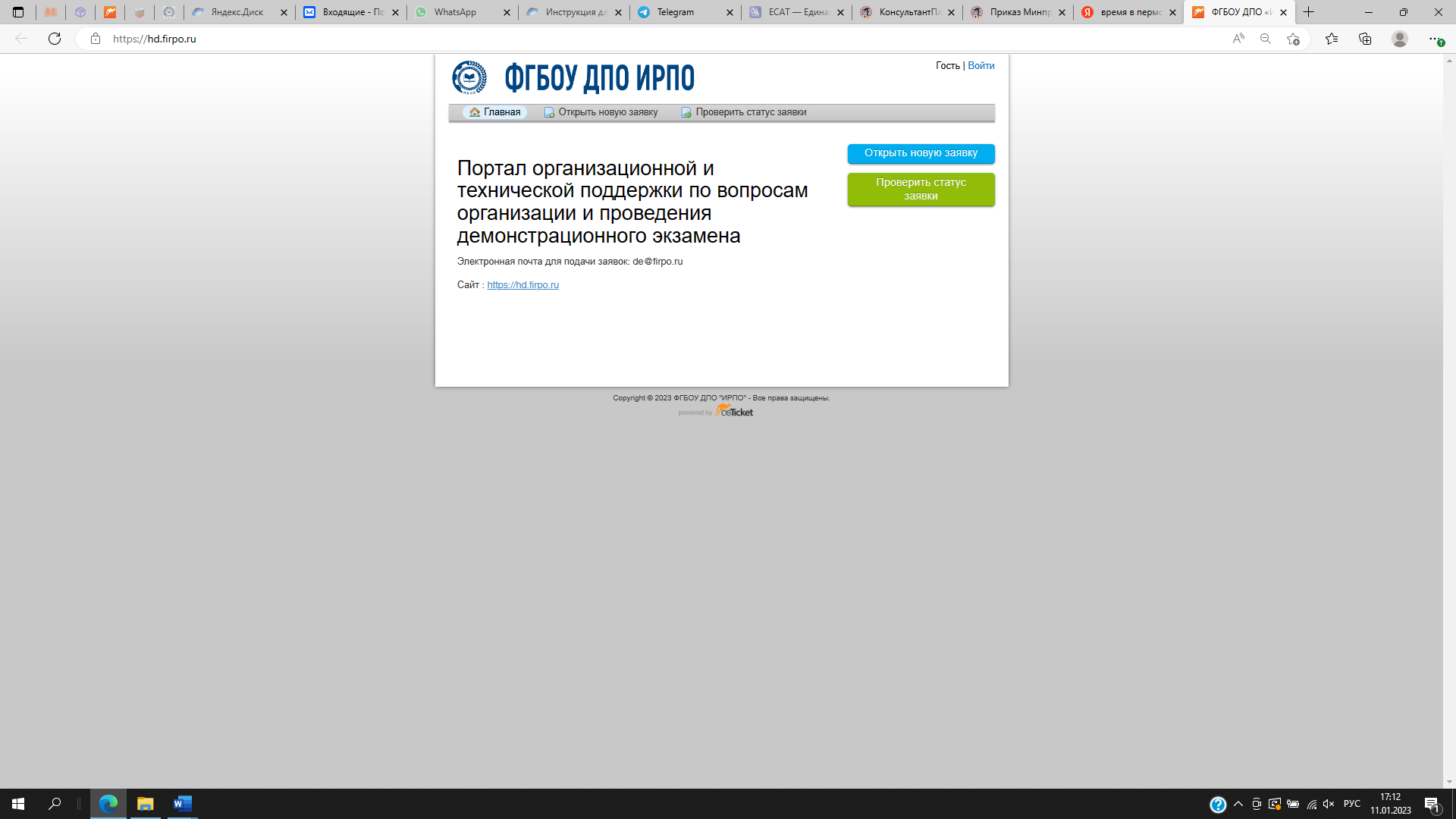 Рисунок 9 – Окно перехода по ссылкеДля восстановления пароля нужно нажать на кнопку «Забыли Пароль». 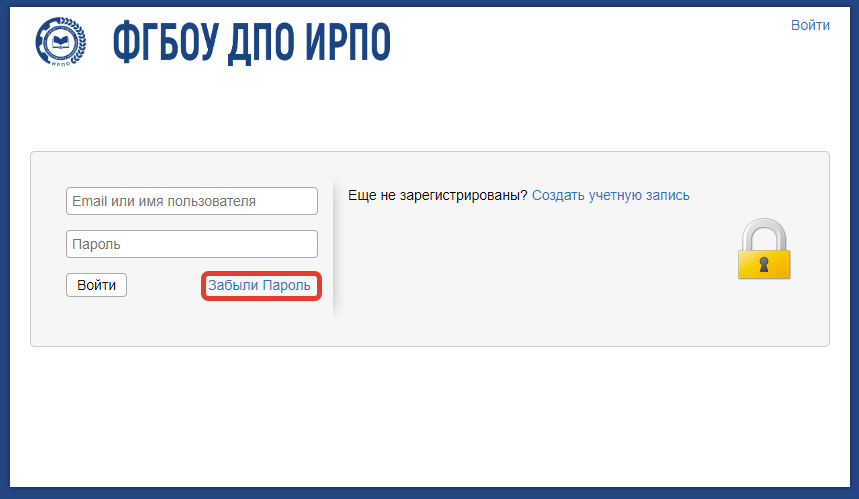 Рисунок 10 – Восстановление пароляНужно ввести имя пользователя, а именно адрес электронной почты, с которого осуществлялась регистрация в тикет-системе.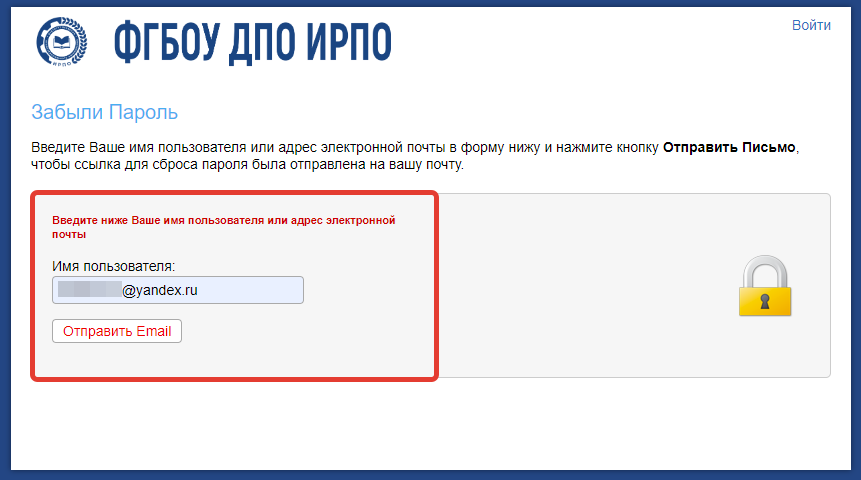 Рисунок 11– Восстановление пароляПосле чего отображается сообщение об отправленном письме активации на электронную почту.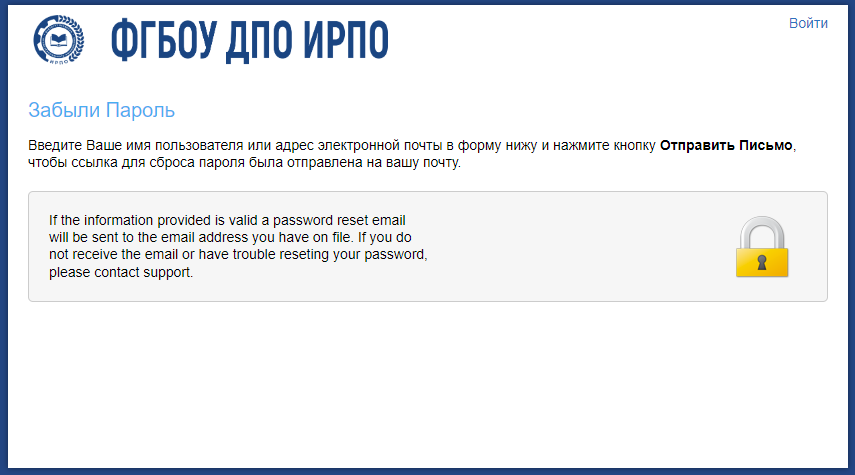 Рисунок 12 – Сообщение об отправке письма на электронную почтуНа электронную почту приходит письмо с ссылкой для перехода в тикет-систему и изменения пароля.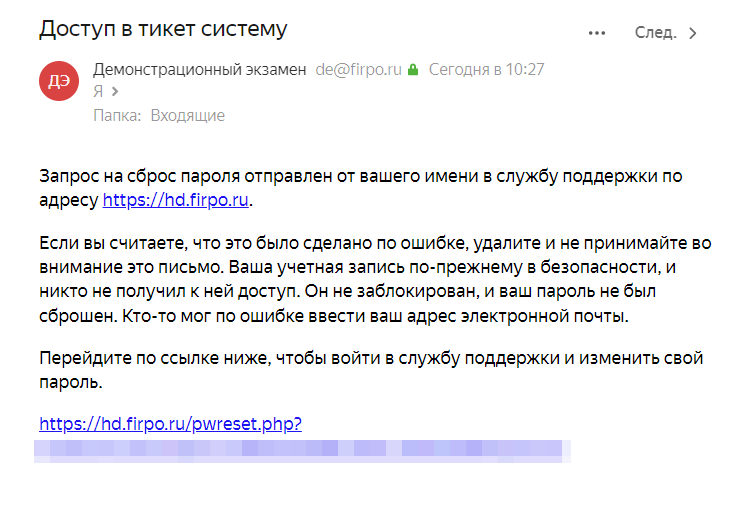 Рисунок 13 – Сообщение с доступом в тикет-систему	В выпадающем окне нужно повторно указать имя пользователя (электронную почту).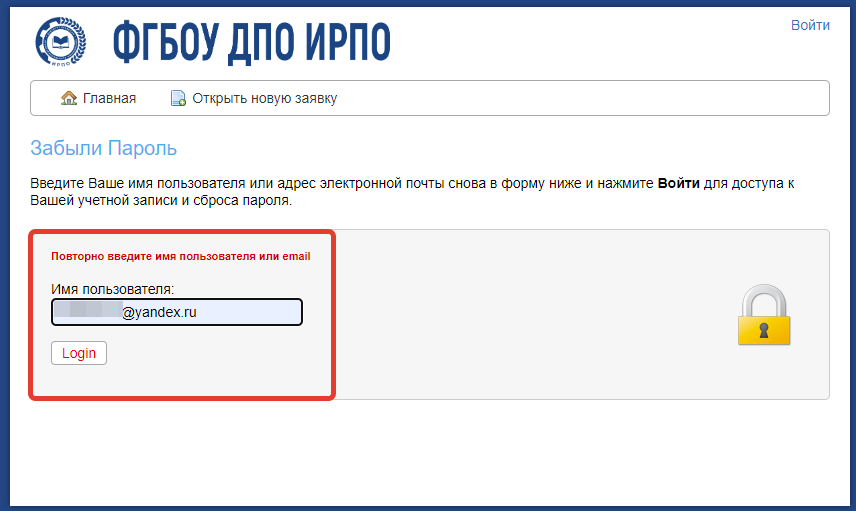 Рисунок 14 – Повторное указание электронной почтыПосле нажатия на кнопку происходит авторизация и переадресация на страницу смены пароля. В разделе «Данные для доступа» нужно указать новый пароль два раза.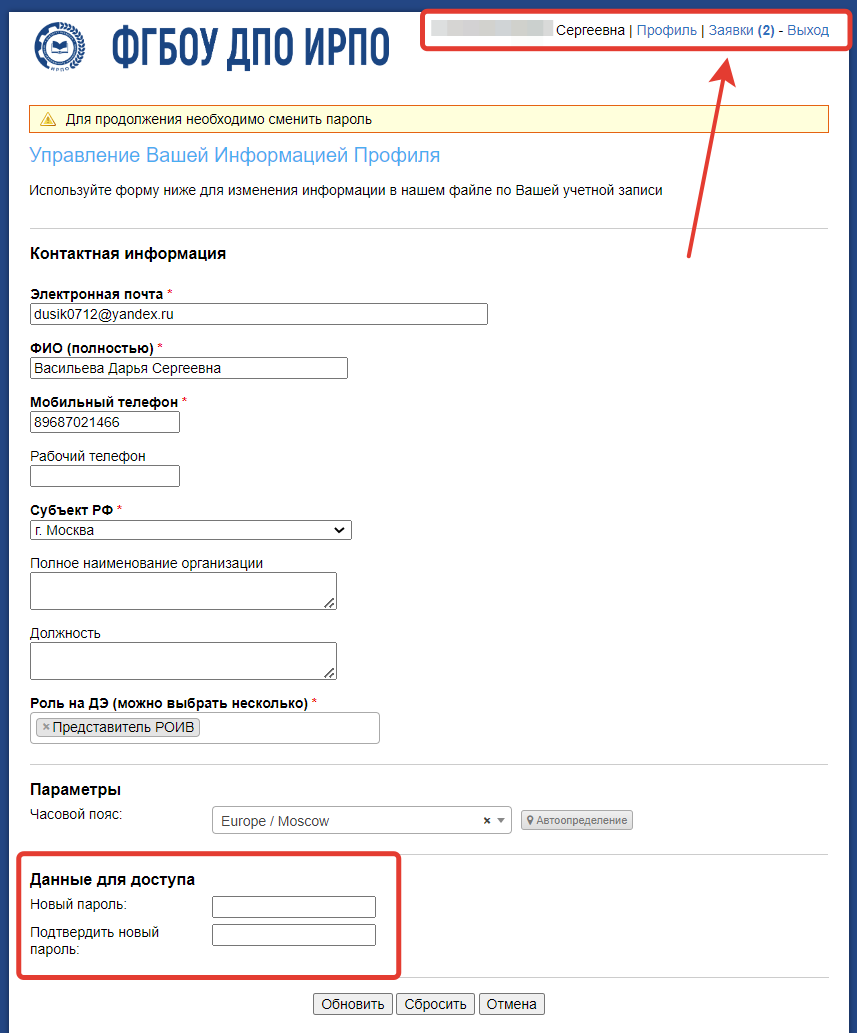 Рисунок 15 – Авторизация и внесение нового пароляОбратите внимание, что авторизация в систему уже осуществлена, и в случае, если после нажатия на кнопку «Обновить» система сообщает о незаполненных полях, то достаточно перейти во вкладку «Заявки» в разделе меню. Повторно заполнение профиля и указание текущего пароля не требуется.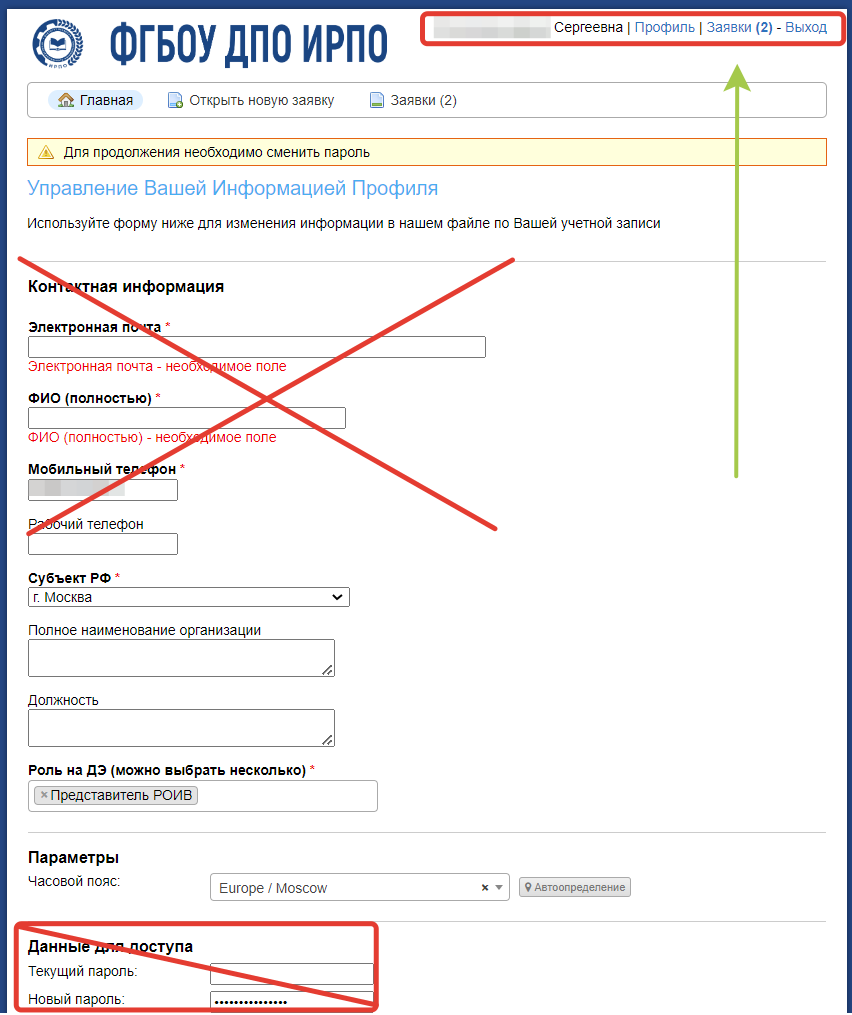 Рисунок 16 – Переход в раздел «Заявки»